Name:________________________________________________________Email address:_________________________________________________             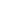 I am returning and my information has not changed (skip down)Address: ____________________________________________________________________________	_____________________________________________________________________________Phone: (H)__________________________________ (C) _____________________________________If you need childcare during the program, please complete the following:                                                     Child’s name and current age  	____________________________________________________________________________________________________________________________Classes begin late September Monday nights 7:30-9:00 PM                     Registration Fee is $95.00 ________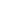 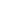 Wednesday mornings 9:30-11:00 AM         Registration Fee is $95.00 ________Scholarships are available, no questions, just ask  Please make checks payable to:   Our Lady of MercyWe would love to have your help next year. Interested? Please indicate your preference(s) and we will contact you.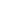 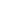 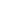 Team Co-Leader       Hospitality 	         Promotion         If mailing registration form and payment please send to:Haven Clancy, 7708 Charleston Drive, Bethesda, MD 20817For more information email: wwp.olom.details@gmail.com